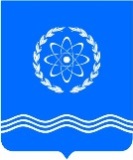 				ОБНИНСКОЕ  ГОРОДСКОЕ  СОБРАНИЕГОРОДСКОГО ОКРУГА «ГОРОД ОБНИНСК»П Р О Т О К О Л  № 07г. Обнинск 									от 08 декабря 2020 годаПредседательствующий: Артемьев Г.Ю. –   Глава городского самоуправления,							Председатель городского Собрания.Присутствовали депутаты городского Собрания:Светлаков В.Б. – заместитель Председателя городского Собрания;Отсутствовали депутаты городского Собрания:Березнер Л.А.; Галкин И.А.; Гуров З.Р.; Журавлев М.В.; Косинская А.Б.; Черкесов В.Н.; Ярзуткин В.В.Приглашены:Ананьев Г.Е. – заместитель главы Администрации города по вопросам управления делами;Капинус К.В. – председатель Контрольно-счетной палаты;Леонова Т.Н. – глава Администрации города;Помещикова С.А. –  начальник правового Управления Администрации города;Попова Т.С. – заместитель главы Администрации города по социальным вопросам;Раудуве И.В. – начальник управления городского хозяйства Администрации города;Шаванова Т.В. – заместитель начальника управления финансов Администрации города.Представители средств массовой информации.ПроектПОВЕСТКА ДНЯ:О проекте решения Обнинского городского Собрания  «О бюджете города Обнинска на 2021 год и плановый период 2022 и 2023 годов»Леонова Т.Н. – глава Администрации городаШаванова Т.В. – заместитель начальника управления финансов Администрации городаКапинус К.В. – председатель Контрольно-счетной палатыПахоменко К.В. –  председатель комитета по бюджету, финансам и налогам О награждении знаком «За заслуги перед городом Обнинском»Артемьев Г.Ю. –  Глава городского самоуправления, Председатель городского СобранияРазное.АРТЕМЬЕВ Г.Ю. открыл заседание городского Собрания и поприветствовал всех присутствующих. Сообщил, что в зале присутствует 22 депутата. Предложил принять повестку дня за основу. Поставил это предложение на голосование.ГОЛОСОВАЛИ: «за» - 22 «против» - 0, «воздержались» - 0.АРТЕМЬЕВ Г.Ю. спросил, есть ли дополнения  и предложения в повестку дня.Дополнений и предложений от депутатов не поступило. Предложил проголосовать за повестку дня в целом.ГОЛОСОВАЛИ: «за» - 22, «против» - 0, «воздержались» - 0.СЛУШАЛИ: ЛЕОНОВУ Т.Н. по первому вопросу повестки заседания городского Собрания «О проекте решения Обнинского городского Собрания  «О бюджете города Обнинска на 2021 год и плановый период 2022 и 2023 годов».ЛЕОНОВА Т.Н. доложила, что Прогноз социально-экономического развития г. Обнинска разработан на основе итогов социально-экономического развития города Обнинска за 2019 год, ожидаемых результатах 2020  года, прогнозов предприятий и организаций города,  предполагаемой реализации инвестиционных проектов, выполнения мероприятий в соответствии с планами реализации национальных проектов на территории города, методических рекомендаций министерства экономического развития Калужской области по разработке прогноза социально-экономического развития муниципальных районов и городских округов на 2021-2023 годы.Прогноз подготовлен в условиях ограничительных правительственных мер, принятых на территории  Российской Федерации и территории Калужской области в результате распространения коронавирусной инфекции.На фоне Калужской области город Обнинск  выглядит следующим образом: численность населения – 11,8%; строительные работы – 11,6%; среднеобластной размер заработной платы – 109%; инвестиции в основной капитал – 10,6%; прибыль предприятий – 10,7%; промышленное производство – 7,1%.Структура промышленного производства в городе: производство готовых металлических изделий – 17%; производство электронного оборудования – 13%; пищевая промышленность – 12%; производство нефтепродуктов – 11%; производство лекарственных средств – 7%; производство прочей неметаллической минеральной продукции – 6% и прочее производство – 34%. Всего объем промышленного производства на 63,5 млрд. рублей.Территории инновационного развития и промышленные зоны города осваиваются новыми резидентами. В 2020 году на ТИР ул. Красных Зорь завершают строительство производственных зданий ООО «Констар» и  ООО «Порционные продукты». Начаты проекты новых резидентов по строительству производственных предприятий: ООО «Центр вихревого контроля «Политест». В районе промзоны Мишково начата реализация проектов: ООО «Автомасла и автохимия», ООО «РСП Недвижимость», ООО «Файн Лайн»   и ООО «Ивека плюс».По оценке, в 2020 году вес промышленных предприятий, располагающихся на территориях инновационного развития (ТИР) города - Муниципальная Промышленная Зона (МПЗ), ТИР по ул. Красных Зорь, ТИР «Обнинский индустриальный парк», - составит 22%  в общегородском объеме промышленного производства. Прогноз на 2021-2023 годы предусматривает увеличение промышленного производства и в сопоставимой оценке, и в фактических ценах до 75,0 млрд. рублей в 2023 году. Относительно 2020 года прирост в фактических ценах составит 18%, в сопоставимых ценах  8,4%.Объем строительных работ в 2020 году оценивается в 6,4 млрд. рублей со снижением в сопоставимой оценке на 18,8% к уровню 2019 года. Объем ввода жилья в эксплуатацию к концу 2020 года составит 118 тыс. кв. м. В прогнозном периоде предусмотрен ежегодный ввод жилья порядка 80 тыс. кв. м.В 2020 году объем инвестиций составит более 10 млрд. рублей. Значительные средства бюджетных инвестиций направляются на реализацию мероприятий национальных проектов: на строительство школы, объекты дополнительного образования, детских дошкольных учреждений. В прогнозном периоде инвестиции в основной капитал составят более 30 млрд. рублей.В 2021-2023 годах структура инвестиций такова: собственные средства организаций города составят 17,5%; бюджетные средства – 18%; привлеченные источники - 64,5%.Кроме того, в прогнозируемом периоде будет вестись строительство «Центра архивной службы страны» для хранения дел федеральных органов власти.Одной из составных экономики является сфера малого предпринимательства. Вес малых предприятий в 2020 году характеризуют следующие цифры: 40% занятости, 43% выручки всех предприятий и организаций города.Среди малого бизнеса максимальная доля выручки приходится на торговые организации – 46%; промышленные организации – 21% и строительные организации – 10%.Кроме 3 тысяч малых предприятий, на территории города зарегистрировано 4,2 тысячи индивидуальных предпринимателей, а также  2 тысячи самозанятых.Малый бизнес в 2020 году более всех пострадал при введении ограничительных мер при пандемии COVID-19. Секторам, оказавшимся в зоне риска, была оказана поддержка на правительственном уровне.Уровень  занятости  в  малых  предприятиях к  2023  году  увеличится   до  20,0 тыс. человек – это 40% общей численности работников предприятий и организаций города.Размер выручки малых предприятий к 2023 году увеличится до 101 млрд. рублей, что составит 42% в объеме выручки предприятий и организаций города.Численность населения города на начало 2020 года составляла 117419 человек. Ожидается, что к концу 2020 года численность населения составит 117 тыс. человек. К концу 2023 года прогнозируется увеличение численности населения до 121 тысячи человек.На 1 октября уровень безработицы составил около 2% экономически активного населения, число безработных – 1225 человек. Уровень официальной безработицы на 23.11.2020 снизился до 1,0%; число безработных составило 655 человек.Среднемесячная начисленная заработная плата в 2020 году составит 46761 рубль. Прогнозируется увеличение заработной платы с 50,3 тыс. рублей в 2021 году до 57,1 тыс. рублей в 2023 году.По итогам 2020 года финансовый результат деятельности организаций – объем выручки предприятий и организаций от реализации товаров, продукции, работ, услуг составит 199 млрд. рублей, что на 2,0% выше уровня 2019 года. Объем  прибыли  оценивается  в 9,1 млрд. рублей, что на 15,4% ниже уровня 2019 года. В 2021-2023 годах прогнозируется положительная динамика выручки и прибыли.АРТЕМЬЕВ Г.Ю. спросил, есть ли вопросы к докладчику?ХАЛЕЦКИЙ Е.В. поинтересовался, в связи с отменой с 2021 единого налога на вмененный доход, какой прогнозируется недобор налогов в городском бюджете? ЛЕОНОВА Т.Н. ответила, что недобора по налогам в бюджете города не прогнозируется, т.к. налоги будут поступать из  других источников: от самозанятых или лиц применяющих упрощенное налогообложение. АРТЕМЬЕВ Г.Ю. поблагодарил Т.Н. Леонову за доклад и предоставил слово заместителю начальника управления финансов Администрации города Т.В. Шавановой.ШАВАНОВА Т.В. доложила, что проект решения Обнинского городского Собрания «О бюджете города Обнинска на 2021 год и плановый период 2022 и 2023 годов» подготовлен в соответствии с требованиями федерального и областного бюджетного и налогового законодательства и Положения «О бюджетном процессе в городе Обнинске» и направлен на создание необходимых условий для решения поставленных задач по обеспечению стабильности и устойчивости бюджетной системы, безусловного исполнения принятых расходных обязательств, повышения эффективности и результативности бюджетных расходов.Проект решения разработан на основе  Прогноза социально-экономического развития города Обнинска на 2021 год и плановый  период 2022 и 2023 годов.Параметры бюджета города определены исходя из реальной экономической ситуации, складывающейся в городе, области и в Российской Федерации в целом, с учетом обеспечения реализации мероприятий, направленных на достижение целей, целевых показателей и задач, установленных Указом Президента Российской Федерации от 07.05.2018 № 204 «О национальных целях и стратегических задачах развития Российской Федерации на период до 2024 года».Общий объем доходов бюджета города на 2021 год прогнозируется в объеме 5 млрд. 109  млн.  рублей, на 2022 год – 4 млрд. 588 млн. рублей, на 2023 год – 4 млрд. 713 млн. рублей.Являясь наукоградом, город имеет статус городского округа и,  соответственно, нормативы, равные сумме нормативов отчислений от федеральных и региональных налогов, установленных городским поселениям и муниципальным районам. С 1 января 2021 года в бюджет города не будет поступать налог на вмененный доход для отдельных видов деятельности. Приложением № 1 к проекту решения утверждаются нормативы отчислений по налоговым и неналоговым доходам, которые не предусмотрены бюджетным и налоговым законодательством, в соответствии с приказом Министерства финансов РФ от 18.12.2013 № 125-н.Бюджет города по прогнозной оценке по доходам за 2020 год будет исполнен в объеме 6 млрд. 696 млн. рублей. Налоговые  доходы  по оценке за 2020 год по сравнению с 2019 годом будут исполнены в том же объеме 1 млрд. 771 млн. рублей.На 2021 год поступление налоговых доходов прогнозируется в объеме 1 млрд. 941 млн. рублей или 109,6 % к ожидаемому исполнению за 2020 год.Неналоговые доходы прогнозируются на 2021 год (268 млн. рублей) со снижением на 36 млн. рублей или на 12%. Снижение связано с тем, что в 2020 году поступили средства, которые не были предусмотрены в бюджете города на 2020 год за участие в конкурсных процедурах по предоставлению услуг пассажироперевозчиков.Безвозмездные поступления на 2021 год планируются в объеме 2 млрд. 900 млн. рублей, в их составе, как уже говорилось, учтены субсидии из федерального и областного бюджетов, в том числе и на реализацию Национальных проектов «Образование», «Демография», «Жилье и городская среда» и «Безопасные и качественные автомобильные дороги».Отметила, что одной из актуальных задач по укреплению доходной базы бюджета города остается повышение эффективности работы администраторов доходов по мобилизации доходов и сокращению задолженности по налоговым и неналоговым доходам.Общий объем расходов на 2021 год планируется  в сумме  5 млрд. 324 млн. рублей; на 2022 год – 4 млрд. 706 млн. рублей, в том числе условно утверждаемые расходы – 62 млн. рублей; на 2023 год – 4 млрд. 791 млн. рублей, в том числе условно утверждаемые расходы – 130 млн. рублей.В расходной части проекта бюджета города на 2021 год и плановый период 2022 и 2023 годов предусмотрены расходы за счет средств субсидий и иных межбюджетных трансфертов из федерального и областного бюджетов, а также софинансирование субсидий за счет средств бюджета города.Исполнение бюджета за 2020 год ожидается с дефицитом 73 млн. рублей. Дефицит бюджета города на 2021 год прогнозируется в объеме 214 млн. рублей; на 2022 год – 118 млн. рублей;  на 2023 год – 78 млн. рублей.Источниками погашения дефицита бюджета города являются заемные средства (кредиты коммерческих банков и снижение остатков средств на счетах бюджета города).Предметом рассмотрения бюджета города в первом чтении является также верхний предел муниципального внутреннего долга по состоянию на 1 января года, следующего за очередным финансовым годом.На 1 января 2021 года верхний предел муниципального внутреннего долга прогнозируется в объеме 300 млн. рублей, верхний предел долга по муниципальным гарантиям не планируется.Верхний предел муниципального долга на 1 января 2022 года составит 499,8 млн. рублей; на 1 января 2023 года – 603 млн. рублей; на 1 января 2024 года - 666 млн. рублей. Верхний предел долга по муниципальным гарантиям не планируется.Параметры бюджета позволят обеспечить финансирование всех расходных полномочий бюджета города: в социальной сфере, в сфере городского хозяйства и других направлениях деятельности.Администрация города просит уважаемых депутатов утвердить проект бюджета города Обнинска на 2021 год и плановый период 2022 и 2023 годов в первом чтении.АРТЕМЬЕВ Г.Ю. спросил, есть ли вопросы к докладчику?Вопросы не поступили.АРТЕМЬЕВ Г.Ю. поблагодарил Т.В. Шаванову за доклад и предоставил слово председателю Контрольно-счетной палаты К.В. Капинусу.КАПИНУС К.В. доложил, что в соответствии с требованиями действующего бюджетного законодательства Контрольно-счетной палатой (далее – КСП) города Обнинска проведена экспертиза и подготовлено Заключение на проект решения Обнинского городского Собрания «О бюджете города Обнинска на 2021 год и плановый период 2022 и 2023 годов.Отметил, что в сжатые сроки, в сложной экономической ситуации управлению финансов Администрации города удалось составить сбалансированный финансовый документ с учетом необходимости реализации национальных проектов и иных задач, обозначенных Указами Президента РФ, скоординировать бюджетные расходы с задачами по достижению национальных целей развития.Проект решения Обнинского городского Собрания «О бюджете города Обнинска на 2021 год и плановый период 2022 и 2023 годов» сформирован в соответствии с Бюджетным кодексом РФ, Положением о бюджетном процессе в городе Обнинке и представлен в КСП города для проведения экспертизы и подготовки Заключения в установленные сроки.При подготовке Заключения КСП города проведен анализ положений, изложенных в основных направлениях бюджетной и налоговой политики Калужской области и города Обнинска, данные Прогноза социально - экономического развития города на 2021 год и плановый период 2022 и 2023 годов и показатели Стратегии социально-экономического развития муниципального образования городского округа «Город Обнинск».По результатам экспертизы КСП отмечает, что при формировании проекта бюджета соблюдены все ограничения, установленные Бюджетным кодексом РФ: по объему дефицита муниципального бюджета, предельному объему муниципального долга и расходов на его обслуживание, предельному размеру резервного фонда Администрации города, а также предельному объему заимствований. В целом выполнены требования по установлению в нем обязательных элементов, предусмотренных законодательством о бюджете.Доходная часть представленного в КСП проекта бюджета города характеризуется ростом налоговых и неналоговых доходов к оценке 2020 года.Расходная часть проекта бюджета традиционно сохраняет социальную направленность. Основная доля расходов предусмотрена на реализацию программ в сфере образования, социальной поддержки населения, культуры.Отметил, что качество самого проекта бюджета и тех документов, на основании которых он формировался, стал на порядок выше, чему способствовало, в том числе, конструктивное реагирование на замечания и рекомендации КСП города по результатам экспертизы проектов бюджетов предыдущих лет.Показатели Прогноза социально-экономического развития города на 2021-2023 годы в целом характеризуются положительной динамикой относительно предыдущего года.КСП предлагает разрабатывать Прогноз социально-экономического развития города Обнинска на вариативной основе, по аналогии с Российской Федерацией и Калужской областью, учитывая установленный Федеральным законом от 28.06.2014 № 172-ФЗ «О стратегическом планировании в Российской Федерации» принцип единства и целостности, учитывая также основные показатели муниципальных программ.По результатам изучения проекта решения КСП предложено также внести ряд изменений в Положение о бюджетном процессе в городе Обнинске.В период подготовки Заключения КСП, на официальном портале органов власти Калужской области было размещено уточненное приложение № 20  «Распределение межбюджетных трансфертов бюджетам муниципальных образований Калужской области на 2021 год и на плановый период 2022 и 2023 годов» к проекту закона «Об областном бюджете на 2021 год и на плановый период 2022 и 2023 годов», согласно которому межбюджетные трансферты, получаемые из федерального и областного бюджетов в 2021, 2022 и 2023 годах, муниципальному образованию «Город Обнинск» будут увеличены на 515 186 тыс. рублей, на 349 468 тыс. рублей и на 422 778 тыс. рублей соответственно. КСП предлагает указанное существенное обстоятельство - увеличение доходной и, соответственно, расходной части бюджета города на 2021 год и плановый период 2022 и 2023 годов, а также увеличение объема муниципального дорожного фонда на 2021-2023 годы, учесть ко второму чтению проекта решения. Представленный для заключения проект бюджета города предметно и обстоятельно был рассмотрен с представителями Администрации города на заседаниях профильных комитетов городского Собрания и заседании президиума, также прошел публичные слушания. В целом в представленном к первому чтению главном финансовом документе города основополагающие нормы бюджетного законодательства соблюдены. Предлагаемый бюджет соответствует своему назначению, в соответствии с Бюджетным кодексом РФ - обеспечить финансовые условия для реализации задач и функций местного самоуправления в рассматриваемом периоде. КСП предлагает при рассмотрении и принятии решения Обнинского городского Собрания «О бюджете города Обнинска на 2021 год и плановый период 2022 и 2023 годов» учесть замечания и предложения, содержащиеся в Заключении Контрольно-счетной палаты и принять проект бюджета в первом чтении.АРТЕМЬЕВ Г.Ю. спросил, есть ли вопросы к докладчику?Вопросы не поступили.АРТЕМЬЕВ Г.Ю. поблагодарил К.В. Капинуса за доклад и предоставил слово председателю комитета по бюджету, финансам и налогам К.В. Пахоменко.ПАХОМЕНКО К.В. доложил, что проект решения «О бюджете города Обнинска на 2021 год и плановый период 2022 и 2023 годов» поступил в городское Собрание в сроки, установленные Положением «О бюджетном процессе в городе Обнинске». Проект бюджета рассмотрен профильными комитетами городского Собрания. 23 ноября 2020 года были проведены публичные слушания по данному вопросу.Комитет по бюджету, финансам и налогам подготовил сводное заключение на проект решения «О бюджете города Обнинска на 2020 год и плановый период 2021 и 2022 годов», где предлагается данный проект решения одобрить и направить на рассмотрение в первом чтении в Обнинское городское Собрание.АРТЕМЬЕВ Г.Ю. спросил, есть ли вопросы к докладчику? Предложил депутатам выступить.Вопросов не поступило.ЗАЕЛЕНКОВ Д.Н. обратился к Татьяне Николаевне с предложением собрать рабочую группу в начале 2021 года по планированию и подготовке празднования юбилея города Обнинска, пояснил, что городу в 2021 году исполняется 65 лет со дня основания.ЛЕОНОВА Т.Н. сообщила, что Татьяна Сергеевна Попова уже работает над составом программного комитета, который встретится уже в конце 2020 года и наметит план работы празднования юбилея города.Предложила всех заинтересованных лиц подключаться к работе и присоединиться к программному комитету.АРТЕМЬЕВ Г.Ю. поставил проект решения на голосование.ГОЛОСОВАЛИ: «за» - 22, «против» - 0, «воздержались» - 0.Решение № 01-07 принято и прилагается.ЛЕОНОВА Т.Н. поблагодарила депутатов городского Собрания за слаженную работу. Отметила, что бюджет города на 2021 год достаточно сложный, все комитеты городского Собрания достаточно тщательно изучили представленный документ.СЛУШАЛИ: АРТЕМЬЕВА Г.Ю. по второму вопросу повестки заседания городского Собрания «О награждении знаком «За заслуги перед городом Обнинском».АРТЕМЬЕВ Г.Ю. доложил, что 8 декабря исполняется 70 лет Шубину Михаилу Владимировичу. Он являлся первым Главой местного самоуправления (мэром) города Обнинска, также первым стал развивать город Обнинск как Первый наукоград России. Михаил Владимирович удостоен звания «Почетный гражданин города Обнинска».Отметил, что в 2020 году исполнилось двадцать лет «Программе развития города Обнинска как наукограда». Михаил Владимирович сыграл огромную роль не только в формировании города Обнинска как первого наукограда, но и в формировании органов местного самоуправления в городе Обнинске.Предложил наградить Шубина М.В. знаком «За заслуги перед городом Обнинском».СВЕТЛАКОВ В.Б. добавил, что в 1988 году Михаил Владимирович начинал трудиться заместителем главы Администрации города Обнинска по строительству. В те достаточно сложные времена не только для города, но и для страны в целом, Михаил Владимирович начал руководить  городом. Главой местного самоуправления Михаила Владимировича первый раз избрали в 1994 году, позднее он ещё два раза избирался на пост руководителя города Обнинска.Отметил, что в те времена, когда в стране все приватизировалось и расходилось в частные руки, Михаил Владимирович не дал растащить крупнейшие предприятия города, которые сейчас являются государственными научными центрами.Предложил поддержать и наградить Шубина М.В. знаком «За заслуги перед городом Обнинском».АРТЕМЬЕВ Г.Ю. предложил задать вопросы.Вопросы не поступили. Поставил проект решения на голосование.ГОЛОСОВАЛИ: «за» - 22, «против» - 0, «воздержались» - 0.Решение № 02-07 принято и прилагается.АРТЕМЬЕВ Г.Ю. объявил о закрытии заседания.Глава городского самоуправления,Председатель городского Собрания 						Г.Ю. Артемьев2 – в дело1 – прокуратура1 – Администрация городаАнциферов Р.Г.;Бородин А.В.;Гришин Н.А.;Давыдова Ж..В.;Заеленков Д.Н.;Зыков А.А.;Корнилова Е.И.;Краско С.П.;Макаров В.О.;Наруков В.В.;Нечитайло А.Ю.;Пахоменко К.В.;Самбуров Д.А.;Сергеева Л.А.;Урожаев П.В.;Халецкий Е.В.;Хоменко М.А.;Цивцивадзе Е.Н.;Фрай Ю.В.;Шатухин А.Е.